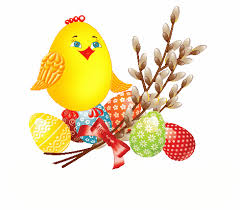 Krzyżówka wielkanocnaKolorowa, święcimy w niedzielę. Na wiosnę wyrastają na wierzbie.Jego gałązkami można udekorować koszyczek.Może być cukrowy, symbol świąt.Uroczysty posiłek wielkanocny.W nim znajduje się święconka.Przynosi prezenty wielkanocne.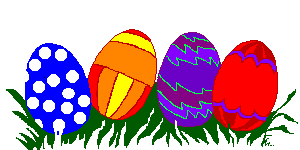                                                                                                                                    M. Mielczarek        1.        2.        3.       4.        5.        6.       7.